Sfântul ValentinAutor: Ján Chlumský Sursa: http://catholica.cz/ 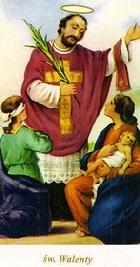 Poziția: preot și martirMoartea: s. inc.Patron: conform tradiției al oamenilor tineri și mai ales a iubirii lor devotate și curateAtribut: sabiaBiografia  A excelat în activitatea caritabilă, în înțelepciune neînfricat în activitatea sa de preot. Coroana de martir a obținut-o la Roma pe drumul Flamnii lângă pod.Biografia pentru meditațieNeînfricatul prieten a lui Dumnezeu  La Roma a fost preot probabil în timpul domniei împăratului Caludiu II Gothicul (268-270) și inițial conform legendei, a fost medic. Conform cu părerea împăratului bărbații căsătoriți nu ar fi avut rezultatele atât de bune ca cei necăsătoriți și din acest motiv viitorilor militari le interzicea căsătoria. Valentin în mod tainic îi cununa pe cei îndrăgostiți. De aici poate izvorî relația cu ziua îndrăgostiților. De aceea și mai ales pentru credința sa a fost adus în fața împăratului, pentru a răspunde de toate pe care le-a făcut pentru relația sa cu Dumnezeu. Când împăratul l-a întrebat de ce nu cinstește zeii romani, conform cu legenda a răspuns: „Acești zei sunt doar lipsa curăției și păcat. Numai Cristos este adevăratul Dumnezeu și dacă vei crede în el, sufletul tău va fi mântuit și tu îi vei învinge pe dușmani.” Împăratul s-ar lăsa convins, mai ales când în același timp a fost asigurat de faptul, că, creștinii nu sunt dușmanii imperiului și că Valentin față de el și față de toți oamenii are o dragoste sinceră. Dar în împrejurimile împăratului se întâmpla altfel. Împăratul l-a predat pe Valentin locțiitorului său și acesta l-a trimis la judecătorul Asterius, pentru ca deocamdată să rămână încarcerat. Acolo Valentin se ruga pentru schimbarea hotărârii judecătorului  și acela a venit, să-l încerce pe Valentin. Conform cu legenda i-a spus: Dacă Dumnezeul tău este realmente unicul și adevărat, cum spui, să-și arate puterea sa prin tine și fiica mea care este oarbă să-și dobândească vederea.” Valentin a pus palma sa pe ochii nevăzătoarei și se ruga. Fata și-a recăpătat vederea. Pentru că a început să vadă, Asterius cu toată familia au crezut, în Cristos și i-a cerut lui Valentin să-l boteze. Înainte de botez, Valentin l-a învățat adevărurile de credință și cunoștințele necesare. Vestea vindecării fetei oarbe și convertirea judecătorului s-a împrăștiat prin oraș. Creștinii se bucurau, pe păgâni i-a cuprins furia și au atacat casa judecătorului. Pe Valentin l-au tras afară, l-au bătut și l-au dus pe calea Flamini și i-a fost tăiat capul cu sabila. Împăratul Claudiu nu se manifesta expres ca un dușman al creștinilor, cu toate acestea a permis persecuția lor. Având în vedere un număr mai mare de legende, care nu au fost în acord iar la unele s-a ajuns la asocierea cu episcopul Valentin, care avea amintirea în aceeași zi, dar nu a trecut de aprobarea noului Martyrologium Romanum acest martirologiu este foarte succintă. Îl menționează ca preot, martir și știe cu precizie locul morții sale. Perioada morții ca fiind nesigură. Povestirea legendară amintită de aceea nu este precisă până în detalii spre deosebire de numele împăratului și citatele. Valentin excela în fapte de iubire milostivă și  fost prietenul lui Dumnezeu, pentru că făcea, ceea ce a dorit Isus (conf. In 15,14). De asemenea, este valabil pentru noi, că suntem prietenii lui Isus, dacă vom face, ceea ce ne poruncește în evanghelie. Apoi vom aduce roade și Tatăl ne va da, ceea ce cerem în numele lui Cristos, la fel cum a îndeplinit rugămintea lui Valentin, când se ruga deasupra fetei lipsite de vedere. Hotărâre, rugăciuneMă hotărăsc să citesc capitolul 15 din evanghelia sf. Ioan cu meditarea textului. Atotputernice și veșnice Dumnezeule, Tu l-ai întărit pe Valentin, să fie capabil să-și dea via sa în lupta cu dreptatea, la intervenția lui dă-ne și nouă puterea, pentru ca din dragoste față de Tine să suportăm greutățile, să îndeplinim cu fidelitate voința Ta și să ajungem la viața veșnică. Pentru aceasta te rugăm prin Cristos Domnul, nostru. Amin. ObservațieRăspândirea sărbătorilor de sf. Valentin, ale căror origine reies din sărbătoarea episcopului Valentin din Terni, care nu este în martirologiu, a fost condus la iubirea preotului Valentin. Aceasta cu siguranță nu este adevărat și sărbătoririle au poate un fundal cu totul păgân. La Roma de fapt la 14 februarie se sărbătorea zeița Juno, considerată ca apărătoarea relațiilor de parteneriat în căsătorie și apărătoarea familiilor. De aceea, în această zi, femeile primeau flori. În timpurile de mai de mult 14 februarie a fost numit „ziua cea mică”, pentru că se  semăna „Mica salată de câmp”. De asemenea s-a creat superstiția, că o fată necăsătorită își va lua un băiat, pe care de sf. Valentin l-a zărit ca primul în acea zi. De această superstiție făceau uz băieții, și în primele ore ale dimineții mergeau la fete cu flori. Conform istoricilor sunt dependențe între 14 februarie ca ziua îndrăgostiților și trezirea naturii, când păsările încep dansurile lor nupțiale. Trimiterea vederilor de sf. Valentin își are originea abia în secolul XV, când primul care a trimis un buchet ca „valentina” a fost ducele de Orleans Charles și tradiția s-a extins până în secolul XIX. Apoi a crescut odată cu interesele comercianților. Începând cu acest număr, în fiecare săptămână va fi publicată viața unui sfânt, cel mai apropiat de duminica pentru care este publicată Foia Parohială. Aceste vieți ale sfinților, sunt opera domnului Jan Chlumský.Aprobarea pentru publicarea acestora, aparține exclusiv mie, emisă cu e-mail-ul de la dl Chlumsky, din data de 9 februarie 2021 la ora 13:39Elaborat: Fickl Iosif Adresa e-mail: monimex_f@yahoo.com Corecturi: Maria FicklAșteptăm orice întrebare, sugestie, critică la adresa de e-mail mai sus menționată sau la unul dintre numerele de telefon: +0722 490 485  sau  +0742 519 115Mulțumim. 